Tee&Kaffee GmbH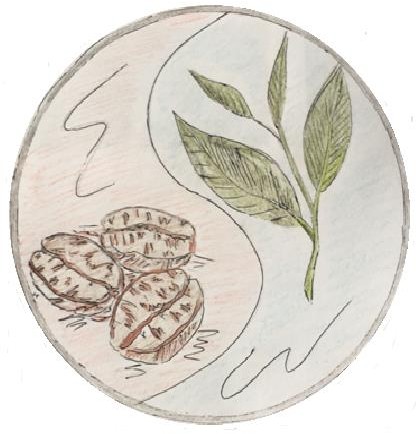 Tee&Kaffee GmbH Friedrich St. 1514197 BerlinTraining Zentrum GmbH Bonner Str.1214197 Berlin DeutschlandBestätigung der Seminarteilnahme14.11.2018Sehr geehrter Herr Vorsen,Vielen Dank für Ihre Einladung. Ich bestätige meine Teilnahme am Seminar. Wir sind daran interessiert.Ich habe aber ein paar Fragen an Sie. Wer von den bekannten Personen dieses Bereichs wird zu diesem Seminar eingeladen?  Welche Unterlagen muss ich mitbringen? Werden Seminare zu anderen Themen organisiert? Wie groβ werden die Gruppen für Workshops sein?Ich bedanke mich im voraus für die wohlwollende Bearbeitung meines Anliegens.Mit freundlichen Grüßen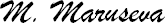 M. Maruseva Geschäftsführerin